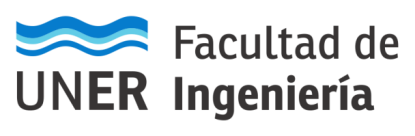 Maestría en Ingeniería BiomédicaDoctorado en IngenieríaCarrera:  Maestría en Ingeniería Biomédica y Doctorado en IngenieríaCurso de Posgrado:  Instrumentación, registro y procesamiento de señales electrofisiológicas                                                              Carga Horaria 1:   90 horas       			             Docente/s a cargo: Dr. Bioing. Rubén AcevedoSemestre: 2º	                                                             	        Año: 2018Carrera:  Maestría en Ingeniería Biomédica y Doctorado en IngenieríaCurso de Posgrado:  Instrumentación, registro y procesamiento de señales electrofisiológicas                                                              Carga Horaria 1:   90 horas       			             Docente/s a cargo: Dr. Bioing. Rubén AcevedoSemestre: 2º	                                                             	        Año: 2018Modalidad 2:   Curso teórico-práctico                                                        Carácter 3: Básico para Maestría. Electivo para DoctoradoModalidad 2:   Curso teórico-práctico                                                        Carácter 3: Básico para Maestría. Electivo para DoctoradoContenidos Mínimos: Señales electrofisiológicas: generación, sensado, acondicionamiento y técnicas de registro. Introducción al procesamiento digital de señales.Programa  Analítico de foja:        a foja:      Contenidos Mínimos: Señales electrofisiológicas: generación, sensado, acondicionamiento y técnicas de registro. Introducción al procesamiento digital de señales.Programa  Analítico de foja:        a foja:      Bibliografía de foja:     a foja:      Bibliografía de foja:     a foja:      Aprobado Res. C. D.:		Modificado/Anulado/ Res. C. D.:Fecha:					Fecha:Aprobado Res. C. D.:		Modificado/Anulado/ Res. C. D.:Fecha:					Fecha:Carece de validez sin la certificación de  de Posgrado:Carece de validez sin la certificación de  de Posgrado:PROGRAMA ANALÍTICOUnidad I: Señales discretasConcepto de señal y ruido. Clasificación de las señales. Digitalización de señales. Espacio de señales. Independencia lineal, bases y transformaciones. Transformaciones lineales. Producto interno en las transformaciones.Unidad II: Transformada discreta de Fourier Transformada de Fourier: series de Fourier, transformada continua de Fourier, transformada discreta de Fourier y su inversa. Aliasing en el dominio de la frecuencia, propiedades, algoritmos de cálculo.Unidad III: Sistemas LTI discretosConcepto y clasificación de los sistemas. Ecuaciones diferenciales y en diferencias. Sistemas lineales e invariantes en el tiempo (LTI). Convolución: definición, propiedades, métodos de cálculo. Deconvolución: definición, aplicación al control y la identificación de sistemas, métodos de cálculo. Unidad IV: Transformada Z Definición. Relación con la transformada de Laplace y la transformada de Fourier. Análisis de sistemas de tiempo discreto. Transformaciones conformes. Identificación de sistemas lineales: concepto y clasificación, predicción lineal mediante sistemas auto-regresivos, ecuaciones de Wiener-Hopf, algoritmo de Levinson-Durvin, estimación del orden, método adaptativo de Widrow.Unidad V: Generación e instrumentación de biopotenciales Generación de actividad eléctrica por nervios y músculos. Potencial eléctrico. Teoría del dipolo. Conductor de volumen: registro de campo cercano y campo lejano. Electrodos polarizables y no polarizables. Funcionamiento de los electrodos y circuitos equivalentes. Interfase electrodo-piel. Electrodos superficiales. Electrodos internos. Consideraciones prácticas en el uso de electrodos. Amplificadores para señales bioeléctricas. Técnicas de reducción de interferencias.Unidad VI: Electrocardiograma (ECG) Introducción. Origen. Instrumentación y registro. Descripción de la señal. Análisis de la señal. Variabilidad de la frecuencia cardiaca: tacograma. Aplicaciones clínicas y en investigación. Unidad VII: Electromiograma (EMG) Introducción. Origen. Instrumentación y registro. Descripción de la señal. EMG de aguja y de superficie. Análisis de la señal. EMG estático, dinámico y evocado. Aplicaciones clínicas y en investigación.Unidad VIII: Electroencefalograma (EEG) Introducción. Origen. Instrumentación y registro. Descripción de la señal. Análisis de la señal.  EEG cuantitativo (QEEG). Aplicaciones clínicas y en investigación.Unidad IX: Potenciales Evocados (PE) Introducción. Origen. Instrumentación y registro. Descripción de la señal: potenciales evocados auditivos, visuales y somatosensoriales. Análisis de la señal. Aplicaciones clínicas y en investigación.Unidad I: Señales discretasConcepto de señal y ruido. Clasificación de las señales. Digitalización de señales. Espacio de señales. Independencia lineal, bases y transformaciones. Transformaciones lineales. Producto interno en las transformaciones.Unidad II: Transformada discreta de Fourier Transformada de Fourier: series de Fourier, transformada continua de Fourier, transformada discreta de Fourier y su inversa. Aliasing en el dominio de la frecuencia, propiedades, algoritmos de cálculo.Unidad III: Sistemas LTI discretosConcepto y clasificación de los sistemas. Ecuaciones diferenciales y en diferencias. Sistemas lineales e invariantes en el tiempo (LTI). Convolución: definición, propiedades, métodos de cálculo. Deconvolución: definición, aplicación al control y la identificación de sistemas, métodos de cálculo. Unidad IV: Transformada Z Definición. Relación con la transformada de Laplace y la transformada de Fourier. Análisis de sistemas de tiempo discreto. Transformaciones conformes. Identificación de sistemas lineales: concepto y clasificación, predicción lineal mediante sistemas auto-regresivos, ecuaciones de Wiener-Hopf, algoritmo de Levinson-Durvin, estimación del orden, método adaptativo de Widrow.Unidad V: Generación e instrumentación de biopotenciales Generación de actividad eléctrica por nervios y músculos. Potencial eléctrico. Teoría del dipolo. Conductor de volumen: registro de campo cercano y campo lejano. Electrodos polarizables y no polarizables. Funcionamiento de los electrodos y circuitos equivalentes. Interfase electrodo-piel. Electrodos superficiales. Electrodos internos. Consideraciones prácticas en el uso de electrodos. Amplificadores para señales bioeléctricas. Técnicas de reducción de interferencias.Unidad VI: Electrocardiograma (ECG) Introducción. Origen. Instrumentación y registro. Descripción de la señal. Análisis de la señal. Variabilidad de la frecuencia cardiaca: tacograma. Aplicaciones clínicas y en investigación. Unidad VII: Electromiograma (EMG) Introducción. Origen. Instrumentación y registro. Descripción de la señal. EMG de aguja y de superficie. Análisis de la señal. EMG estático, dinámico y evocado. Aplicaciones clínicas y en investigación.Unidad VIII: Electroencefalograma (EEG) Introducción. Origen. Instrumentación y registro. Descripción de la señal. Análisis de la señal.  EEG cuantitativo (QEEG). Aplicaciones clínicas y en investigación.Unidad IX: Potenciales Evocados (PE) Introducción. Origen. Instrumentación y registro. Descripción de la señal: potenciales evocados auditivos, visuales y somatosensoriales. Análisis de la señal. Aplicaciones clínicas y en investigación.BIBLIOGRAFIA"Teoría de ", L. E. Franks, Editorial Reverté, 1975."The Fast Fourier Transform and its Applications”; Brigham; Prentice Hall, 1988."Digital Signal Processing";A. Oppenheim, R. Schafer, Prentice Hall, 1975.“Tratamiento Digital de Señales: principios y fundamentos”; Proakis, Manolakis; Prentice Hall; 1998.“Introducción  a las señales y sistemas discretos”, Milone D., Rufiner L., Acevedo R., Di Persia L., Torres H, EDUNER, 2006.“Señales y sistemas: Análisis mediante métodos de transformada y Matlab”, M. Roberts, McGraw Hill, 2004.“Principles of Applied Biomedical Instrumentation” 3ra edición; Geddes & Baker, J. Wiley & Sons, Inc., New York, U.S.A., 1989.“Current Practice of Clinical Electroencephalography”. D. Daly, T. Pedley. Lippincott-Raven, 1990.“Event-Related Brain Potentials: Basic Issues and Applications”. J. Rohrbaugh, R. Parasuraman, R. Johnson Jr. Oxford University Press, 1990.“Spehlmann’s Evoked Potentials: Primer Visual, Auditory and Somatosensory Evoked Potentials in Clinical Diagnosis”. K. Misulis. Butterworth-Heinemann, 1994.“Detection and Estimation Methods for Biomedical Signal”. M. Akay. Academic Press, 1996.“Evoked Potentials in Clinical Medicine”. K. Chiappa. 3º ed., Lippincott-Raven, 1997.“Laboratory Exercices in Auditory Evoked Potentials (Singular Audiology Text)”. J.  Ferraro. Sigular Pub Group, 1997.“Electrofisiología Humana: Un Enfoque para Ingenieros”. P. Castellanos Abrego, R. Godinez Fernández, J. Jimenez Cruz, V. Medina Bañuelos. Ed. Universidad Autónoma Metropolitana, 1997. “Evoked Potentials Audiometry: Fundamentals and Applications”. R. Goldstein, W. Aldrich. Prentice Hall Press, 1998."Introduction to Quantitative EEG and Neurofeedback". J. Evans (Editor), A. Abarbanel (Editor). Academic Press, 1999.“Analog Signal Processing” R. Pallás Areny & J.G. Webster; J. Wiley & Sons, Inc., New York, U.S.A., 1999.“The Measurement, Instrumentation and Sensor Handbook”, J.G. Webster, CRC Press & IEEE Press, USA, 1999."Functional Neuroscience: Evoked Potentials and Magnetic Fields, The 6th International Evoked Potentials Symposium", Elsevier, 1999.“Principios de Neurociencia”, E. Kandel, J. Schwartz, T. Jessell. 4º ed., McGraw-Hill Interamericana, 2001.“Electromyography: physiology, engineering and noninvasive applications”. R. Merletti,  P. Parker. IEEE EMBS, Wiley & Sons Pub., 2004. “Electroencephalography: basic principles, clinical applications and related fields”. E. Niedermeyer, F. Lopes da Silva. 5ta. ed., Lippincott Williams & Wilkins, 2005.“Electric Fields of the Brain”. P. Nunez, R. Srinivasan. 2º ed., Oxford University Press, 2006."Teoría de ", L. E. Franks, Editorial Reverté, 1975."The Fast Fourier Transform and its Applications”; Brigham; Prentice Hall, 1988."Digital Signal Processing";A. Oppenheim, R. Schafer, Prentice Hall, 1975.“Tratamiento Digital de Señales: principios y fundamentos”; Proakis, Manolakis; Prentice Hall; 1998.“Introducción  a las señales y sistemas discretos”, Milone D., Rufiner L., Acevedo R., Di Persia L., Torres H, EDUNER, 2006.“Señales y sistemas: Análisis mediante métodos de transformada y Matlab”, M. Roberts, McGraw Hill, 2004.“Principles of Applied Biomedical Instrumentation” 3ra edición; Geddes & Baker, J. Wiley & Sons, Inc., New York, U.S.A., 1989.“Current Practice of Clinical Electroencephalography”. D. Daly, T. Pedley. Lippincott-Raven, 1990.“Event-Related Brain Potentials: Basic Issues and Applications”. J. Rohrbaugh, R. Parasuraman, R. Johnson Jr. Oxford University Press, 1990.“Spehlmann’s Evoked Potentials: Primer Visual, Auditory and Somatosensory Evoked Potentials in Clinical Diagnosis”. K. Misulis. Butterworth-Heinemann, 1994.“Detection and Estimation Methods for Biomedical Signal”. M. Akay. Academic Press, 1996.“Evoked Potentials in Clinical Medicine”. K. Chiappa. 3º ed., Lippincott-Raven, 1997.“Laboratory Exercices in Auditory Evoked Potentials (Singular Audiology Text)”. J.  Ferraro. Sigular Pub Group, 1997.“Electrofisiología Humana: Un Enfoque para Ingenieros”. P. Castellanos Abrego, R. Godinez Fernández, J. Jimenez Cruz, V. Medina Bañuelos. Ed. Universidad Autónoma Metropolitana, 1997. “Evoked Potentials Audiometry: Fundamentals and Applications”. R. Goldstein, W. Aldrich. Prentice Hall Press, 1998."Introduction to Quantitative EEG and Neurofeedback". J. Evans (Editor), A. Abarbanel (Editor). Academic Press, 1999.“Analog Signal Processing” R. Pallás Areny & J.G. Webster; J. Wiley & Sons, Inc., New York, U.S.A., 1999.“The Measurement, Instrumentation and Sensor Handbook”, J.G. Webster, CRC Press & IEEE Press, USA, 1999."Functional Neuroscience: Evoked Potentials and Magnetic Fields, The 6th International Evoked Potentials Symposium", Elsevier, 1999.“Principios de Neurociencia”, E. Kandel, J. Schwartz, T. Jessell. 4º ed., McGraw-Hill Interamericana, 2001.“Electromyography: physiology, engineering and noninvasive applications”. R. Merletti,  P. Parker. IEEE EMBS, Wiley & Sons Pub., 2004. “Electroencephalography: basic principles, clinical applications and related fields”. E. Niedermeyer, F. Lopes da Silva. 5ta. ed., Lippincott Williams & Wilkins, 2005.“Electric Fields of the Brain”. P. Nunez, R. Srinivasan. 2º ed., Oxford University Press, 2006.PLANIFICACIÓN DEL CURSOObjetivos Generales: Entender los conceptos básicos relacionados con el procesamiento digital de señales Conocer los principios de diseño de la instrumentación necesaria para el registro de estas señales electrofisiológicas, el procesamiento necesario, las técnicas de registro y análisis utilizadas, sus aplicaciones clínicas y en investigación.Conocer el origen de los potenciales bioeléctricos, en particular  del electrocardiograma (ECG), electromiograma (EMG), electroencefalograma (EEG) y potenciales evocados (PE).Objetivos Generales: Entender los conceptos básicos relacionados con el procesamiento digital de señales Conocer los principios de diseño de la instrumentación necesaria para el registro de estas señales electrofisiológicas, el procesamiento necesario, las técnicas de registro y análisis utilizadas, sus aplicaciones clínicas y en investigación.Conocer el origen de los potenciales bioeléctricos, en particular  del electrocardiograma (ECG), electromiograma (EMG), electroencefalograma (EEG) y potenciales evocados (PE).Objetivos Particulares:  Profundizar los conceptos relacionados con en el proceso de muestreo de señales analógicas y sus implicancias teóricas de forma de aplicar correctamente esta técnica.Conocer la teoría de los espacios de señales para obtener una perspectiva simple y unificada del procesamiento de señales.Familiarizarse con la realización de registros de señales electrofisiológicas.Realizar trabajos experimentales que permitan desarrollar la capacidad de análisis del alumno.Objetivos Particulares:  Profundizar los conceptos relacionados con en el proceso de muestreo de señales analógicas y sus implicancias teóricas de forma de aplicar correctamente esta técnica.Conocer la teoría de los espacios de señales para obtener una perspectiva simple y unificada del procesamiento de señales.Familiarizarse con la realización de registros de señales electrofisiológicas.Realizar trabajos experimentales que permitan desarrollar la capacidad de análisis del alumno.Metodología de Trabajo: El dictado del curso se organizará en encuentros presenciales de 4 hs de duración, donde se desarrollarán conceptos teórico-prácticos y en instancias de trabajo bajo supervisión tutorial. En los temas relacionados a procesamiento digital las prácticas se realizarán en el laboratorio de computación, mientras que para los registros de señales electrofisiológicas se utilizará el  Laboratorio de Ingeniería en Rehabilitación e Investigaciones Neuromusculares y Sensoriales (LIRINS). Los alumnos deberán presentar informes de los trabajos prácticos. Para su resolución podrán consultar al cuerpo docente en las horas de tutoría destinadas para eso.Metodología de Trabajo: El dictado del curso se organizará en encuentros presenciales de 4 hs de duración, donde se desarrollarán conceptos teórico-prácticos y en instancias de trabajo bajo supervisión tutorial. En los temas relacionados a procesamiento digital las prácticas se realizarán en el laboratorio de computación, mientras que para los registros de señales electrofisiológicas se utilizará el  Laboratorio de Ingeniería en Rehabilitación e Investigaciones Neuromusculares y Sensoriales (LIRINS). Los alumnos deberán presentar informes de los trabajos prácticos. Para su resolución podrán consultar al cuerpo docente en las horas de tutoría destinadas para eso.Equipo docente: Dr. Bioing. Rubén Acevedo (LIRINS-FIUNER)Mg. Bioing. Eduardo Filomena (LIRINS-FIUNER)Mg. Bioing. Carla Mántaras  (LEyCEM-FIUNER)Mg. Bioing. Carolina Carrere (LIRINS-FIUNER)Mg. Bioing. Carolina Tabernig (LIRINS-FIUNER)Dr. Bioing. José Biurrun Manresa (LIRINS-FIUNER)Mg. Bioing. Yanina Atum (LIRINS-FIUNER)Equipo docente: Dr. Bioing. Rubén Acevedo (LIRINS-FIUNER)Mg. Bioing. Eduardo Filomena (LIRINS-FIUNER)Mg. Bioing. Carla Mántaras  (LEyCEM-FIUNER)Mg. Bioing. Carolina Carrere (LIRINS-FIUNER)Mg. Bioing. Carolina Tabernig (LIRINS-FIUNER)Dr. Bioing. José Biurrun Manresa (LIRINS-FIUNER)Mg. Bioing. Yanina Atum (LIRINS-FIUNER)Cronograma del Curso: Días de encuentros presenciales: lunes y martes de 09:00 a 13:00 hs (puede variar en algunas clases)Cronograma del Curso: Días de encuentros presenciales: lunes y martes de 09:00 a 13:00 hs (puede variar en algunas clases)Condiciones de Regularidad y Promoción:Asistencia al 80% de las clases de teoría. Entregar todos los informes de los trabajos prácticosAprobar un examen final escrito con al menos 60/100 puntos.Condiciones de Regularidad y Promoción:Asistencia al 80% de las clases de teoría. Entregar todos los informes de los trabajos prácticosAprobar un examen final escrito con al menos 60/100 puntos.Infraestructura necesaria:  Aula de posgradoCañón proyectorLaboratorio de computación.Equipamiento para registro de señales instalado en el LIRINS.Insumos para registros: electrodos descartables, gel, alcohol.Infraestructura necesaria:  Aula de posgradoCañón proyectorLaboratorio de computación.Equipamiento para registro de señales instalado en el LIRINS.Insumos para registros: electrodos descartables, gel, alcohol.